(붙임1) 연구계획서※ 연구계획서는 A4 사이즈로 아래에 제시하는 사항을 포함하여 10페이지 이내로 작성을 부탁드립니다.※ 글씨체는 네이버 나눔명조체와 나눔고딕체입니다. 해당 폰트 설치도 부탁드립니다.※ 참고문헌 및 인용은 APA 양식에 준하여 작성을 부탁드립니다.Ⅰ. 연구 제목Ⅱ. 연구 배경 및 목적1. 연구 배경 및 필요성2. 연구 목적3. 연구 문제Ⅲ. 연구 내용 및 활용1. 연구 내용 1) 연구 가설2) 연구 대상3) 연구 방법2. 예상 결론1) 예상되는 결과2) 활용방안Ⅳ. 연구계획 및 일정 Ⅴ. 참고문헌(붙임2) 연구자 이력서※ 연구자 이력서는 개인별로 작성하되, 신청서(p1)의 순서대로 교신연구자, 책임연구자, 공동연구자 순으로 작성해주시기를 부탁드립니다.(붙임3) 개인정보 수집 및 이용 동의서※ 개인정보 수집 및 이용 동의서도 개인별로 작성하되, 신청서(p1)의 순서대로 교신연구자, 책임연구자, 공동연구자 순으로 작성해주시기를 부탁드립니다.개인정보 수집 및 이용 동의서사회복지법인 월드비전은 [이용자]의 개인정보를 중요시하며 “개인정보보호법”을 준수합니다. 월드비전은 “개인정보보호법”에 따라 [이용자]가 제공하는 개인정보가 어떠한 목적으로 이용되는지 알려드리고 정보수집·이용에 대한 동의를 받고 있습니다. [이용자]는 아래 ‘가’, ‘나’, ‘다’ 항목의 동의를 거부할 수 있으며 동의하지 않는 경우 동 정보를 기초로 한 [서비스이용]에 있어 불이익을 받을 수 있음을 알려드립니다. 가. [필수] 개인정보 수집 및 이용 동의※ 신청자는 개인정보 수집 및 이용을 거부할 권리가 있으며, 거부 시 연구과제 선정에서 제외될 수 있습니다.나. [필수] 개인정보 제3자 정보제공 동의※ 신청자는 개인정보 수집 및 이용을 거부할 권리가 있으며, 거부 시 연구과제 선정에서 제외될 수 있습니다.다. [선택] 월드비전 소식 안내를 위한 개인정보 수집 및 이용 동의※ 선택 정보 수집 및 이용을 거부할 권리가 있으며, 선택 정보는 동의하지 않으셔도 연구과제 공모 신청이 됩니다. 연구과제 공모에 관한 안내는 해당 동의 여부 관계없이 발송됩니다. ※ 자세한 내용은 월드비전 홈페이지의 ‘개인정보 처리방침’을 참조해주시기 바랍니다.20	년		월		일성        명 :     	               (인)생  년  월  일 :   	                   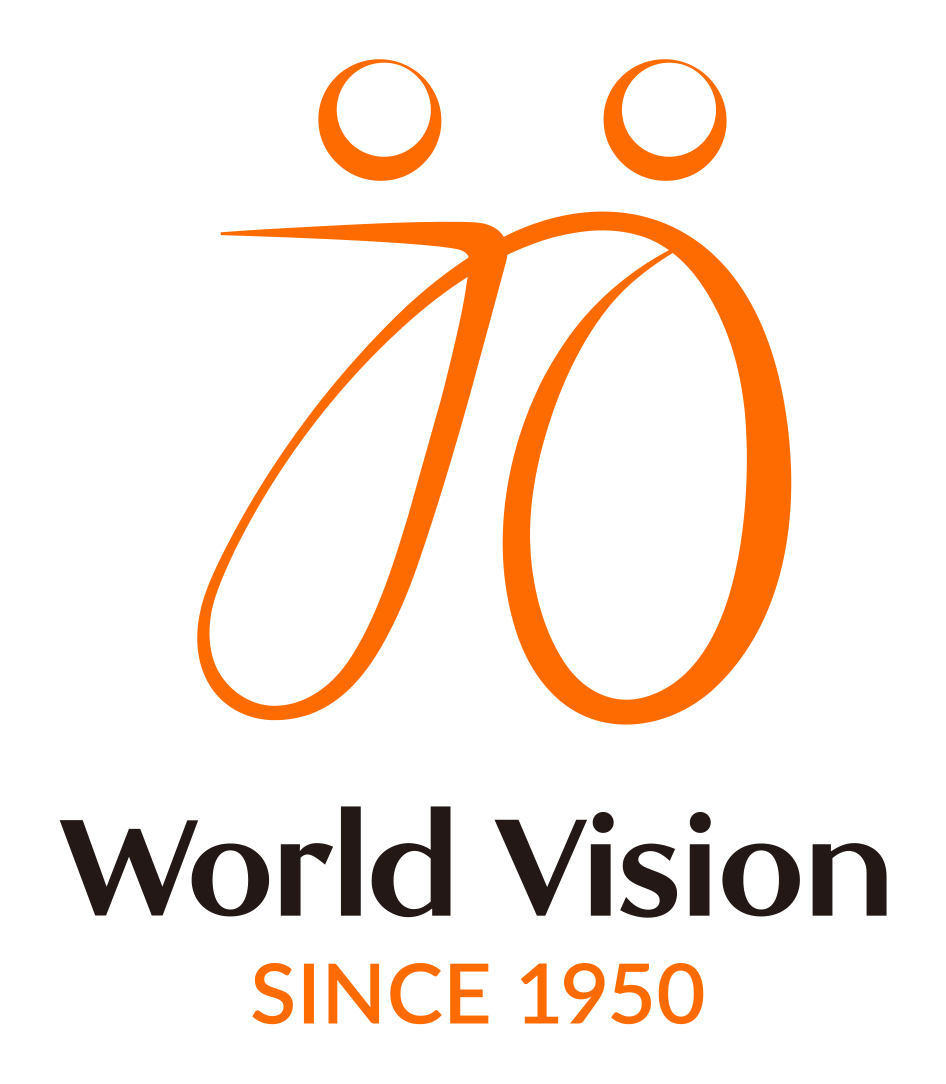 월드비전 제3회 아동미래연구 공모전 신청서월드비전 제3회 아동미래연구 공모전 신청서월드비전 제3회 아동미래연구 공모전 신청서월드비전 제3회 아동미래연구 공모전 신청서월드비전 제3회 아동미래연구 공모전 신청서월드비전 제3회 아동미래연구 공모전 신청서주제국내□ 기후변화□ 범죄피해 자녀 또는 수용자 자녀 지원,□ 가족 돌봄 청소년 지원□ 성장 마인드셋□ 기후변화□ 범죄피해 자녀 또는 수용자 자녀 지원,□ 가족 돌봄 청소년 지원□ 성장 마인드셋□ 기후변화□ 범죄피해 자녀 또는 수용자 자녀 지원,□ 가족 돌봄 청소년 지원□ 성장 마인드셋□ 기후변화□ 범죄피해 자녀 또는 수용자 자녀 지원,□ 가족 돌봄 청소년 지원□ 성장 마인드셋□ 기후변화□ 범죄피해 자녀 또는 수용자 자녀 지원,□ 가족 돌봄 청소년 지원□ 성장 마인드셋□ 기후변화□ 범죄피해 자녀 또는 수용자 자녀 지원,□ 가족 돌봄 청소년 지원□ 성장 마인드셋□ 기후변화□ 범죄피해 자녀 또는 수용자 자녀 지원,□ 가족 돌봄 청소년 지원□ 성장 마인드셋□ 기후변화□ 범죄피해 자녀 또는 수용자 자녀 지원,□ 가족 돌봄 청소년 지원□ 성장 마인드셋주제국제□ 기후변화 주류화□ 인도적 지원-개발-평화 간 연계(HDP Nexus) □ 기후변화 주류화□ 인도적 지원-개발-평화 간 연계(HDP Nexus) □ 기후변화 주류화□ 인도적 지원-개발-평화 간 연계(HDP Nexus) □ 기후변화 주류화□ 인도적 지원-개발-평화 간 연계(HDP Nexus) □ 기후변화 주류화□ 인도적 지원-개발-평화 간 연계(HDP Nexus) □ 기후변화 주류화□ 인도적 지원-개발-평화 간 연계(HDP Nexus) □ 기후변화 주류화□ 인도적 지원-개발-평화 간 연계(HDP Nexus) □ 기후변화 주류화□ 인도적 지원-개발-평화 간 연계(HDP Nexus) 연구제목연구제목교신연구자교신연구자이름소속소속교신연구자교신연구자전화이메일이메일교신연구자교신연구자주소(우        )(우        )(우        )(우        )(우        )(우        )(우        )연구구성원연구구성원구분이름역할역할소속소속연락처연락처연구구성원연구구성원책임연구자연구구성원연구구성원공동연구자연구구성원연구구성원공동연구자연구구성원연구구성원공동연구자위와 같이 신청합니다.20   년    월     일월드비전 아동미래연구소 귀중위와 같이 신청합니다.20   년    월     일월드비전 아동미래연구소 귀중위와 같이 신청합니다.20   년    월     일월드비전 아동미래연구소 귀중위와 같이 신청합니다.20   년    월     일월드비전 아동미래연구소 귀중위와 같이 신청합니다.20   년    월     일월드비전 아동미래연구소 귀중위와 같이 신청합니다.20   년    월     일월드비전 아동미래연구소 귀중위와 같이 신청합니다.20   년    월     일월드비전 아동미래연구소 귀중위와 같이 신청합니다.20   년    월     일월드비전 아동미래연구소 귀중위와 같이 신청합니다.20   년    월     일월드비전 아동미래연구소 귀중위와 같이 신청합니다.20   년    월     일월드비전 아동미래연구소 귀중※ 팀으로 신청하는 경우, 연구 관련하여 주로 연락을 담당하실 교신연구자 외에도 책임연구자와 공동연구자도 함께 기재해 주시기 바랍니다. 교신연구자와 책임연구자가 동일할 경우에는 공동연구자만 기술해주시면 됩니다.※ 붙임의 ‘연구계획서’, ‘연구자 이력서’, ‘개인정보 수집 및 이용 동의서’를 함께 제출해주세요.※ 팀으로 신청하는 경우, 연구 관련하여 주로 연락을 담당하실 교신연구자 외에도 책임연구자와 공동연구자도 함께 기재해 주시기 바랍니다. 교신연구자와 책임연구자가 동일할 경우에는 공동연구자만 기술해주시면 됩니다.※ 붙임의 ‘연구계획서’, ‘연구자 이력서’, ‘개인정보 수집 및 이용 동의서’를 함께 제출해주세요.※ 팀으로 신청하는 경우, 연구 관련하여 주로 연락을 담당하실 교신연구자 외에도 책임연구자와 공동연구자도 함께 기재해 주시기 바랍니다. 교신연구자와 책임연구자가 동일할 경우에는 공동연구자만 기술해주시면 됩니다.※ 붙임의 ‘연구계획서’, ‘연구자 이력서’, ‘개인정보 수집 및 이용 동의서’를 함께 제출해주세요.※ 팀으로 신청하는 경우, 연구 관련하여 주로 연락을 담당하실 교신연구자 외에도 책임연구자와 공동연구자도 함께 기재해 주시기 바랍니다. 교신연구자와 책임연구자가 동일할 경우에는 공동연구자만 기술해주시면 됩니다.※ 붙임의 ‘연구계획서’, ‘연구자 이력서’, ‘개인정보 수집 및 이용 동의서’를 함께 제출해주세요.※ 팀으로 신청하는 경우, 연구 관련하여 주로 연락을 담당하실 교신연구자 외에도 책임연구자와 공동연구자도 함께 기재해 주시기 바랍니다. 교신연구자와 책임연구자가 동일할 경우에는 공동연구자만 기술해주시면 됩니다.※ 붙임의 ‘연구계획서’, ‘연구자 이력서’, ‘개인정보 수집 및 이용 동의서’를 함께 제출해주세요.※ 팀으로 신청하는 경우, 연구 관련하여 주로 연락을 담당하실 교신연구자 외에도 책임연구자와 공동연구자도 함께 기재해 주시기 바랍니다. 교신연구자와 책임연구자가 동일할 경우에는 공동연구자만 기술해주시면 됩니다.※ 붙임의 ‘연구계획서’, ‘연구자 이력서’, ‘개인정보 수집 및 이용 동의서’를 함께 제출해주세요.※ 팀으로 신청하는 경우, 연구 관련하여 주로 연락을 담당하실 교신연구자 외에도 책임연구자와 공동연구자도 함께 기재해 주시기 바랍니다. 교신연구자와 책임연구자가 동일할 경우에는 공동연구자만 기술해주시면 됩니다.※ 붙임의 ‘연구계획서’, ‘연구자 이력서’, ‘개인정보 수집 및 이용 동의서’를 함께 제출해주세요.※ 팀으로 신청하는 경우, 연구 관련하여 주로 연락을 담당하실 교신연구자 외에도 책임연구자와 공동연구자도 함께 기재해 주시기 바랍니다. 교신연구자와 책임연구자가 동일할 경우에는 공동연구자만 기술해주시면 됩니다.※ 붙임의 ‘연구계획서’, ‘연구자 이력서’, ‘개인정보 수집 및 이용 동의서’를 함께 제출해주세요.※ 팀으로 신청하는 경우, 연구 관련하여 주로 연락을 담당하실 교신연구자 외에도 책임연구자와 공동연구자도 함께 기재해 주시기 바랍니다. 교신연구자와 책임연구자가 동일할 경우에는 공동연구자만 기술해주시면 됩니다.※ 붙임의 ‘연구계획서’, ‘연구자 이력서’, ‘개인정보 수집 및 이용 동의서’를 함께 제출해주세요.※ 팀으로 신청하는 경우, 연구 관련하여 주로 연락을 담당하실 교신연구자 외에도 책임연구자와 공동연구자도 함께 기재해 주시기 바랍니다. 교신연구자와 책임연구자가 동일할 경우에는 공동연구자만 기술해주시면 됩니다.※ 붙임의 ‘연구계획서’, ‘연구자 이력서’, ‘개인정보 수집 및 이용 동의서’를 함께 제출해주세요.성 명연락처연락처소 속이메일이메일경 력 연도(부터～까지)학      교학      교학      교학      교전     공전     공전     공학     위학     위경 력경 력경 력경 력 연도(부터～까지)기관명기관명기관명기관명업무업무업무직위직위경 력경 력연구제목  연구제목  연구제목  연구기간 발표서적 또는학술지명발표서적 또는학술지명발표서적 또는학술지명발표서적 또는학술지명역할(책임자/참여자)역할(책임자/참여자)비고수집 목적수집 항목보유기간동의 여부연구 공모과제선정 및 사업관리이름, 소속, 경력, 연락처, 이메일, 주소, 연구이력차년도 학회지 게재 추가지원 및 결과보고를 위해 2년간 보존(미선정 시 즉시 파기)□ 동의제공받는자제공항목이용목적보유기간동의 여부공모전 심사위원이름, 소속, 경력, 연락처, 이메일, 주소, 연구이력연구공모선정공모선정 후 즉시 파기□ 동의 수집 목적보유기간수집 항목동의 여부월드비전 소식 안내를 위한 문자,이메일 발송 및 안내전화동의 후2년간 보관전화□ 동의 □ 거부월드비전 소식 안내를 위한 문자,이메일 발송 및 안내전화동의 후2년간 보관E-mail□ 동의 □ 거부월드비전 소식 안내를 위한 문자,이메일 발송 및 안내전화동의 후2년간 보관문자□ 동의 □ 거부